Månedsplan for hummeren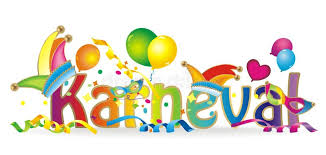 februarHei alle sammen.
Her kommer en liten oppsummering av januar. Vi har hatt flere gruppedager som er fast på tirsdag og torsdager, så lenge vi er nok folk på jobb. Tre og fireårsgruppen har blant annet hatt språksamlinger om den røde luen, hatt kreative aktiviteter, vært på tur og hatt lekegrupper. Femårsklubben har blant annet hatt språksamlinger om skinnvotten, hatt kreative aktiviteter, vært på tur, spilt spill, vært i gymsalen med fokus på regelleker og selvsagt danset blimE dansen og Mario dansen. 
Vi har hatt gode lekegrupper inne, både på formiddagen og ettermiddagen. I januar startet vi opp med lego rom på det ene grupperommet, dette har fungert veldig godt og vi fortsetter med det. I slutten av januar lagte vi til et bibliotek på puterommet. Vi flyttet putene opp på hemsen og flyttet sofaene og bøkene inn. Her ønsker vi å få til gode lesestunder sammen med barnaFire og femåringene har startet på et program med temaer om følelser, ha det fint sammen, vold og seksuelt misbruk. Her bruker vi programmet jegvet.no. Dette har alle fått informasjon om i barnas posthyller i gangen. På grunn av dette programmet vil noen av de planlagt aktivitetene gå ut, og det blir ikke satt på planen når vi går gjennom dette med barna. I januar startet vi opp med at femårsklubben spiser lunsjen sin hver dag på fellesrommet. Mens tre og fireåringene spiser som vanlig på rosa. Da får femåringene enda mer tid for seg selv som gruppe, og vi får bedre mulighet til å ha gode samtaler med alle barna under lunsjen. Hvis vi mangler folk, tar vi noen av barna fra tre og fireårsgruppen inn til femåringene ved lunsjen, dette er som regel veldig stas for alle. 
Vi har vært heldige som har fått skikkelig vintervær i januar. Det har vært kalde dager og vi fikk til og med snø. Kjempe kjekt. På de ekstra kalde dagene gikk vi inn på ettermiddagen for å leke inne. Hvis vi ikke går inn på ettermiddagene, bruker vi ekstra lang tid på ettermiddagsmaten i gangen, og de som er kalde får ta seg pauser inne i gangen med bøker i løpet av ettermiddagen. Vi erfarer at ull innerst mot kroppen er det beste å kle barna i for god lek i vintervær. Ullstilongs, ulltrøye og ullstrømper er et godt utgangspunkt for videre påkledning for utelek. Så trenger barna en tykk ull eller fleece genser og bukse, som vi kan ta på når vi skal ut og leke. 
Uteleken er viktig å ta vare på for barna. Der får de bruke kroppen og fantasien i leken på en helt annen måte enn ved innelek. De har også en mer barnestyrt lek ute enn inne.I uke fem og seks skal Ingelin være hos oss som praksiselev, velkommen til henne  Hun går på helse og oppvekstfag vg1.Femårsklubben har fått tildelt plass på svømming på Eiganes skole. Første gang er fredag 23. februar. Det kommer eget skriv med informasjon om dette til de i femårsklubben.Vi skal ha karneval 9. februar. Da er det kjekt hvis barna kler seg ut. Lekevåpen er ikke lovt til å ha med som rekvisitter. Vi skal ha fellessamling med krabben, der alle som vil kan få vise frem kostymene sine på «rød løper», og vi skal gå i tog gjennom barnehagen, samt ha dans der vi bruker disco kulen vår. Det blir varm lunsj og fastelavns bolle til lunsj og dessert.I mars begynner det en ny utfører hos oss, Ane. Vi ønsker henne hjertelig velkommen til hummeren. Emilie sitt vikariat går ut i mars. Vi takker for godt samarbeid og ønsker henne lykke til videreUkeplaner for februarSjekk daglig at barna har nok klær i barnehagen, både alt av skiftetøy og nok varme uteklærVi vil at dere leverer barna til klokken 09.oo. Hvis dere leverer senere, vil vi ha beskjed om dette på vigilo før kl 09.00Registrer fravær på hele dager i vigilo, og hva fraværet gjelder. Hvis barnet er sykt med smittsomme sykdommer som omgangssyke, vannkopper, influensa etc, så vil vi ha beskjed om dette. Da må vi informere resten av foreldregruppen at det går smittsom sykdom på avdelingenTa gjerne kontakt hvis det er noe dere lurer på MandagTirsdagOnsdagTorsdagFredag51.Gruppedag2.Vi baker grove bollerTobias 6år  4/265.Tur6.GruppedagSamefolkets nasjonaldag7.Møtedag, lek med krabbebarna8.Gruppedag9.Karneval!!Fellessamling kl 09.30712.Gymsalen13.GruppedagMy 5år14.Møtedag, lek med krabbebarna15.Gruppedag16.Vi baker grove boller819.Tur20.Gruppedag21.Møtedag, lek med krabbebarna22.Gruppedag23.TurFemårsklubben skal på svømming9Vinter-ferie26.Leke-grupper27.Leke-grupper28.Leke-grupper29.Leke-grupper1. marsLeke-grupper